Тема.           Лабораторна робота №2 «Дослідження руху тіла по колу».(10 клас,  вч. Рошкович М.М.)Мета: визначити кутову і лінійну швидкості та доцентрове прискорення кульки            при рівномірному русі по колу.Виховна мета: формування знань учнів про види рухів тіл, перспективи                           використання здобутих знань на практиці.Розвиваюча мета:  формування вмінь планувати і проводити досліди,                                   вимірювання, аналізувати одержані результати, розвивати                                   творчі здібності, прищеплювати навички інтелектуальної                                   праці.ХІД УРОКУІ. Актуалізація опорних знань про рівномірний рух тіла по колу,    характеристика руху, одиниці вимірювання фізичних величин.ІІ. Підготовка до проведення лабораторної роботи. Інструкція про дотримання     правил техніки безпеки при виконанні лабораторної роботи.ІІІ. Виконання лабораторної роботи. Інструкція додається.IV. Аналіз отриманих результатів.V. Підбиття підсумків уроку. Домашнє завдання. Повторити §1-5. 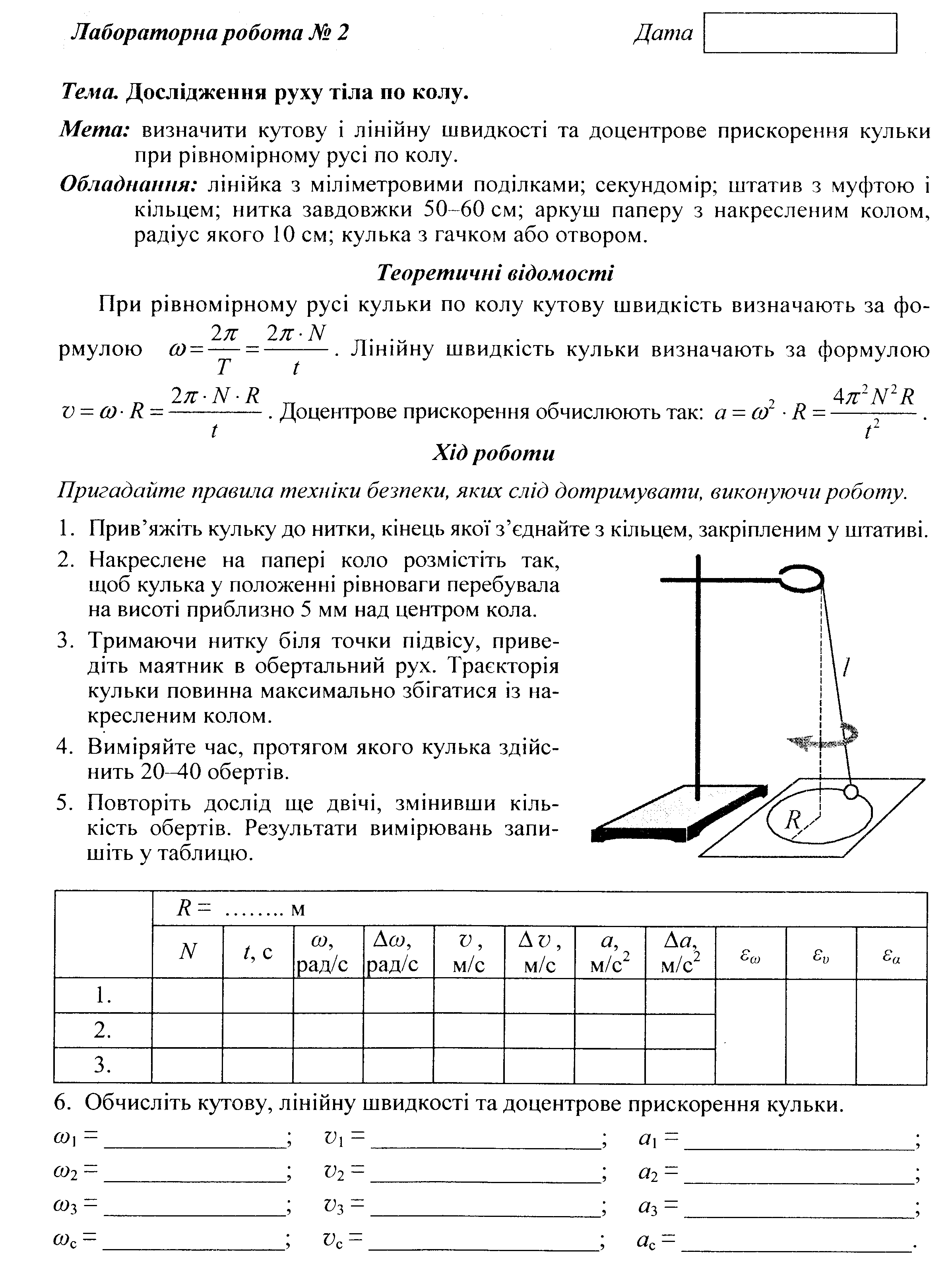 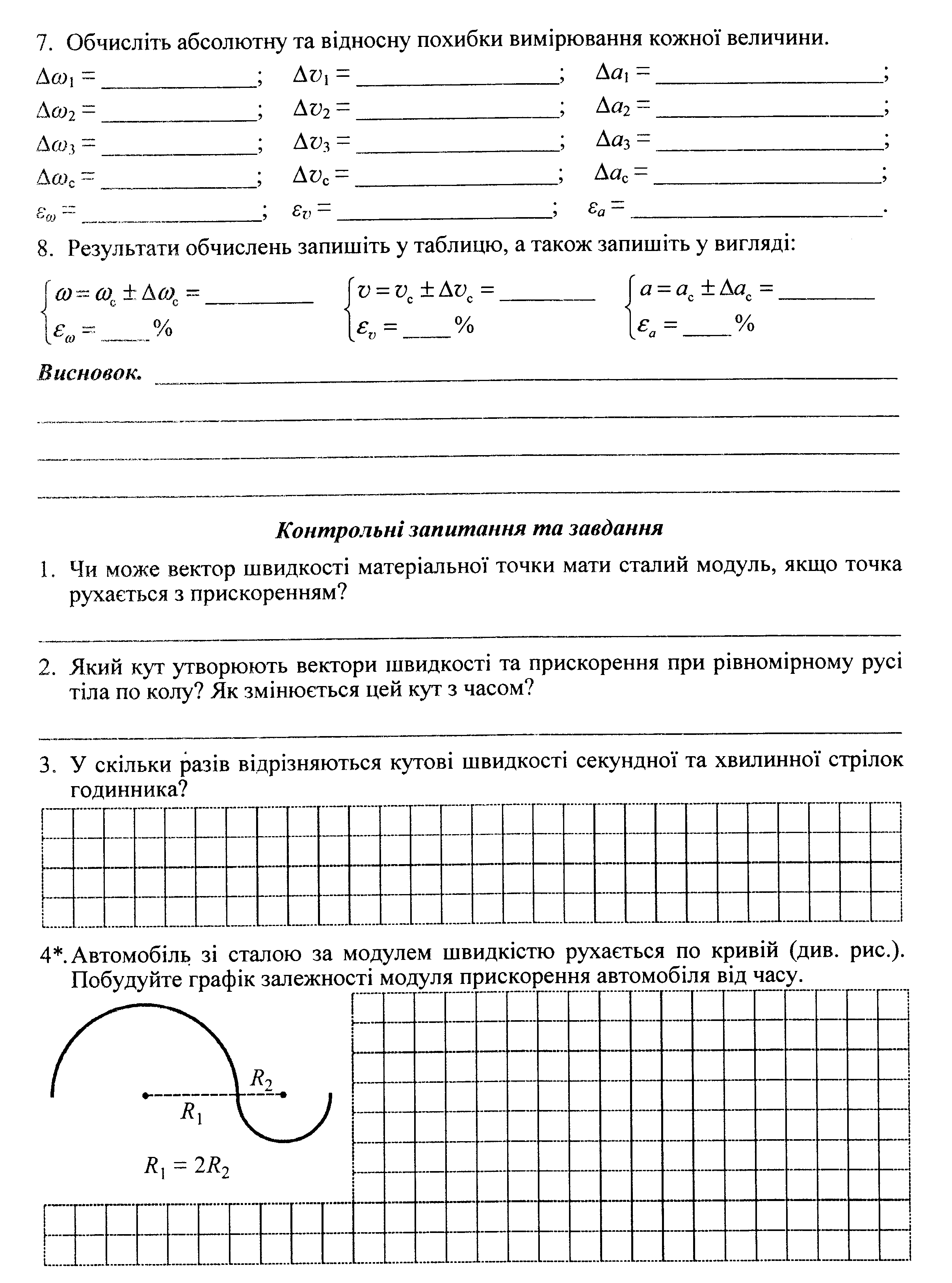 